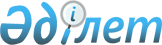 О признании утратившими силу некоторых решений Правительства Республики КазахстанПостановление Правительства Республики Казахстан от 8 декабря 2005 года N 1209



      В соответствии с 
 Законом 
 Республики Казахстан от 9 ноября 2004 года "О техническом регулировании" Правительство Республики Казахстан 

ПОСТАНОВЛЯЕТ:





      1. Признать утратившими силу:



      1) 
 постановление 
 Правительства Республики Казахстан от 7 августа 1997 года N 1229 "О концепции формирования и развития Государственного фонда стандартов Республики Казахстан" (САПП Республики Казахстан, 1997 г., N 36, ст. 339);



      2) 
 постановление 
 Правительства Республики Казахстан от 26 декабря 1997 года N 1839 "О Государственном фонде стандартов Республики Казахстан" (САПП Республики Казахстан, 1997 г., N 57, ст. 517);



      3) пункт 2 изменений и дополнений, которые вносятся в некоторые решения Правительства Республики Казахстан, утвержденных 
 постановлением 
 Правительства Республики Казахстан от 9 августа 2000 года N 1227 "О некоторых организациях Комитета по стандартизации, метрологии и сертификации Министерства энергетики, индустрии и торговли Республики Казахстан" (САПП Республики Казахстан, 2000 г., N 34, ст. 420).




      2. Настоящее постановление вводится в действие со дня подписания.

      

Премьер-Министр




      Республики Казахстан


					© 2012. РГП на ПХВ «Институт законодательства и правовой информации Республики Казахстан» Министерства юстиции Республики Казахстан
				